Supplemental materialWidespread surface water pCO2 undersaturation during ice-melt season in an Arctic continental shelf sea (Hudson Bay, Canada) Mohamed M. M. Ahmed1, 2*, Brent G. T. Else1, Brian Butterworth3, David W. Capelle4, Céline Guéguen5, Lisa A. Miller6, Claudie Meilleur5, Tim Papakyriakou4    1Geography Department, University of Calgary, Calgary, Alberta, Canada2Geology Department, Beni-Suef University, Beni-Suef, Egypt3Atmospheric and Oceanic Sciences Department, University of Wisconsin-Madison, Madison, USA4Centre for Earth Observation Science, Department of Environment and Geography, University of Manitoba, Winnipeg, Manitoba, Canada5Chemistry Department, Université de Sherbrooke, Sherbrooke, Quebec, Canada6Centre for Ocean Climate Chemistry, Institute of Ocean Sciences, Fisheries and Oceans Canada, Sidney,British Columbia, Canada*Corresponding author: Mohamed Ahmed (email: mohamed.ahmed3@ucalgary.ca)List of Contents: Figure S1. Sea-ice concentration from daily AMSR2 and weekly CISDA sea-ice products, and ship-recorded observations. Sea-ice concentration (%) from daily AMSR2 products (blue), weekly CISDA sea-ice products (black), and in situ observations recorded by the ship officers (red circles). Figure S2. Regional maps of changes in sea-ice cover over time. Sea-ice concentration (%, color-coded) at approximately the start (28 May), middle (18 June), and end (16 July) of our cruise in Hudson Bay. Sea-ice concentrations were provided by the Canadian Ice Service. Dates are year-month-day.Figure S3. Air temperature and sea–air CO2 gradient in Hudson Bay. Spatial variability of (a) NARR air temperature, and (b) the measured sea–air gradient of CO2 partial pressure (∆pCO2) during our study time (25 May to 13 July 2018). Figure S4. Nitrate and SPAR variability in Hudson Bay. Surface distribution of (a) nitrate (NO3) concentrations and (b) surface photosynthetic active radiation (SPAR) across Hudson Bay during our study. The dots indicate locations of CTD casts, and the white area represents sea-ice concentration greater than 90%, as of 9 July 2018, based on weekly ice charts provided by the Canadian Ice Service.Figure S5. pCO2 versus FDOM. Scatterplot of pCO2 versus fluorescent dissolved organic matter (FDOM) in Hudson Bay during our study, with the measurements from the SW coast in red.  Figure S6. CO2 fluxes in the Nelson Estuary and NW polynya. Spatial variability of sea–air CO2 fluxes in (a) the Nelson and Churchill estuaries with the sea-ice cover as of 2 July 2018 and (b) the NW polynya with the sea-ice cover as of 16 June 2018. Table S1. Shipboard and NARR match-up measurements of wind speed, air temperature, and sea–air CO2 fluxes from 31 May to 2 July 2018a. Text S1. Thermal and non-thermal pCO2 calculationsText S2. Uncertainties of CO2 flux estimation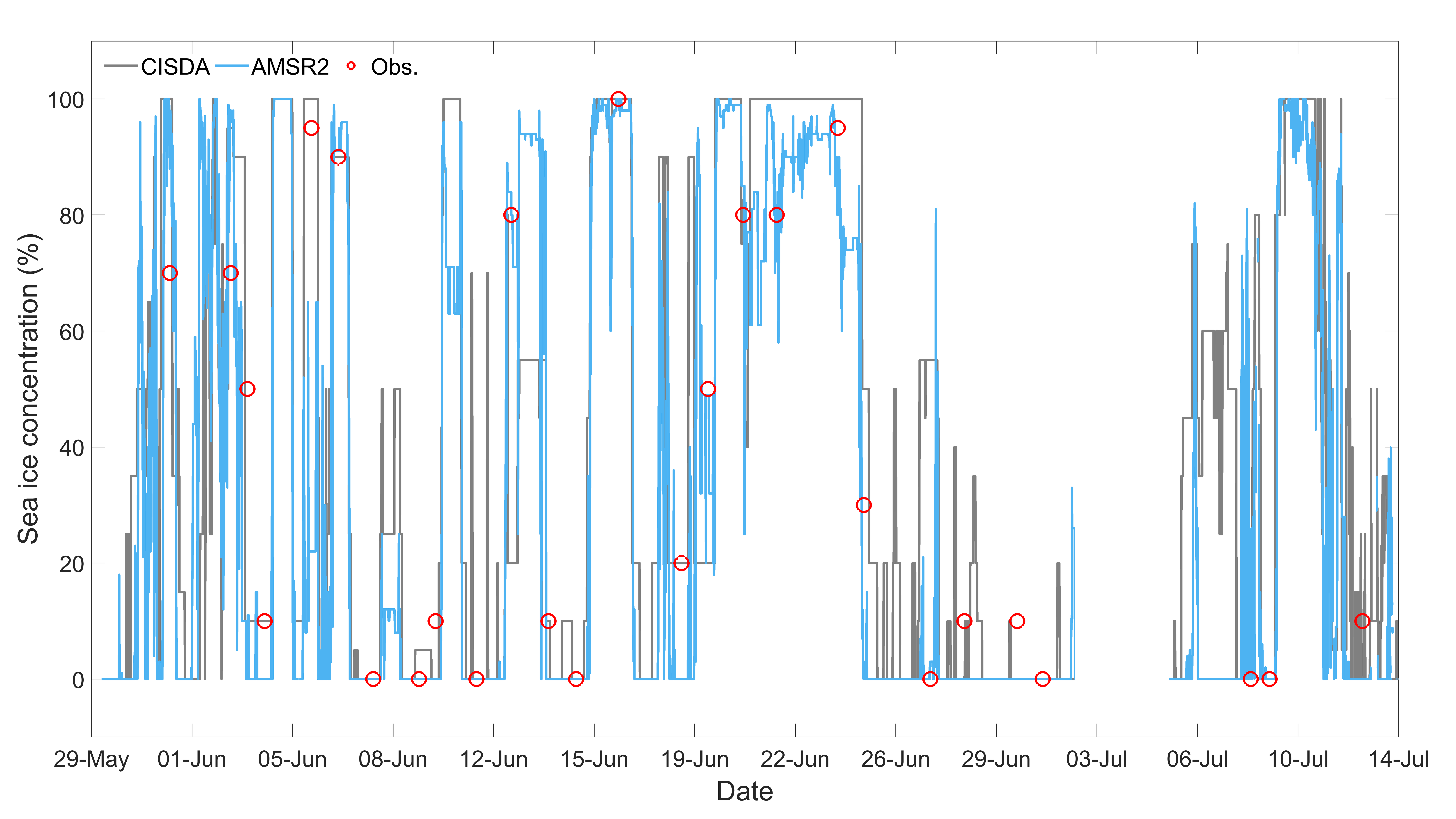 Figure S1. Sea-ice concentration from daily AMSR2 and weekly CISDA sea-ice products, and ship-recorded observations. Sea-ice concentration (%) from daily AMSR2 products (blue), weekly CISDA sea-ice products (black), and in situ observations recorded by the ship officers (red circles). 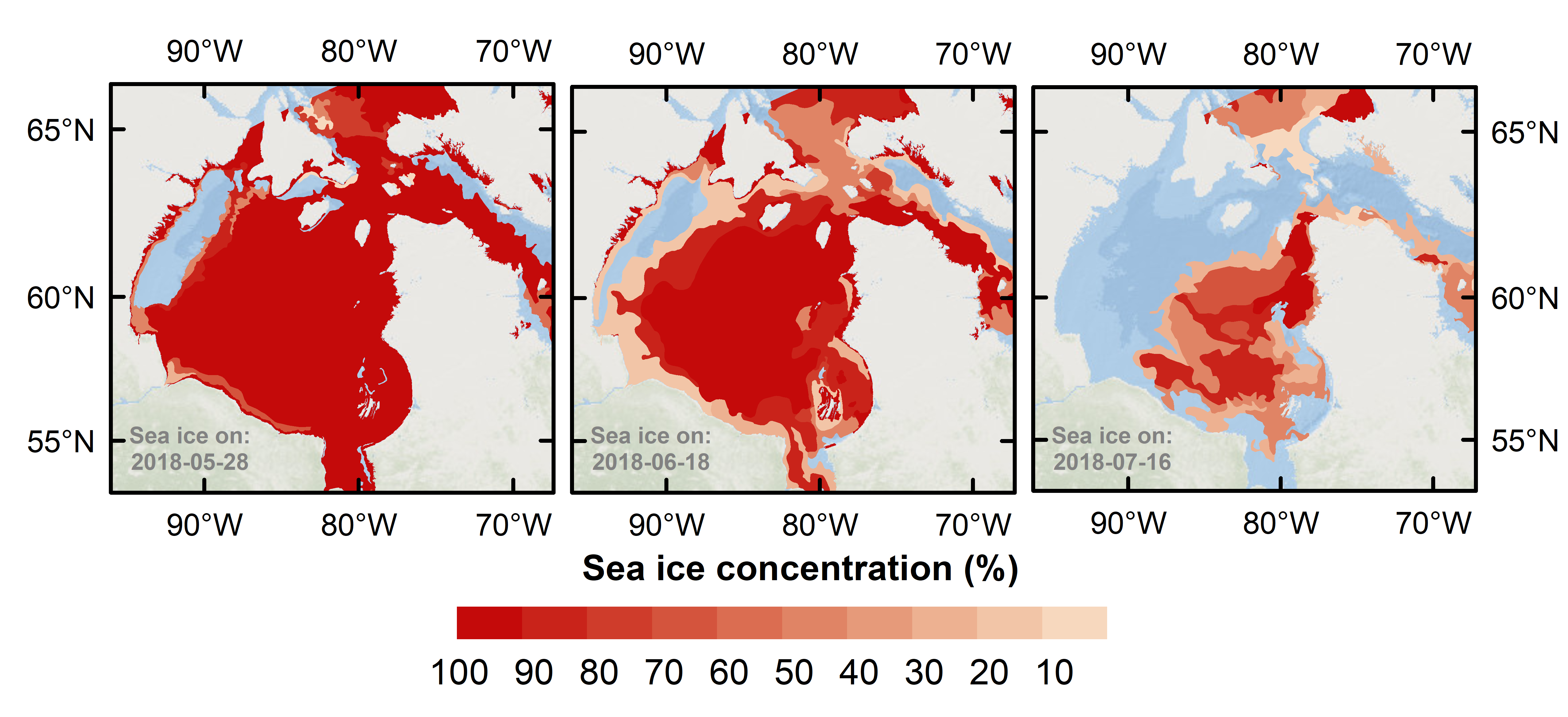 Figure S2. Regional maps of changes in sea-ice cover over time. Sea-ice concentration (%, color-coded) at approximately the start (28 May), middle (18 June), and end (16 July) of our cruise in Hudson Bay. Sea-ice concentrations were provided by the Canadian Ice Service. Dates are year-month-day.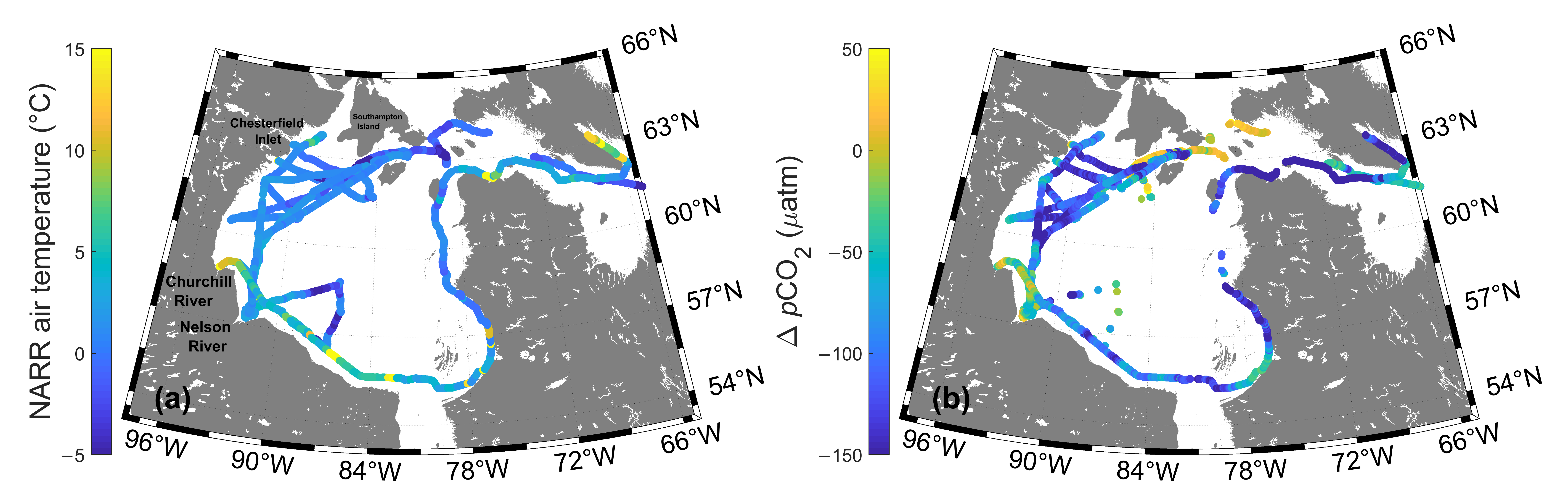 Figure S3. Air temperature and sea–air CO2 gradient in Hudson Bay. Spatial variability of (a) NARR air temperature, and (b) the measured sea–air gradient of CO2 partial pressure (∆pCO2) during our study time. 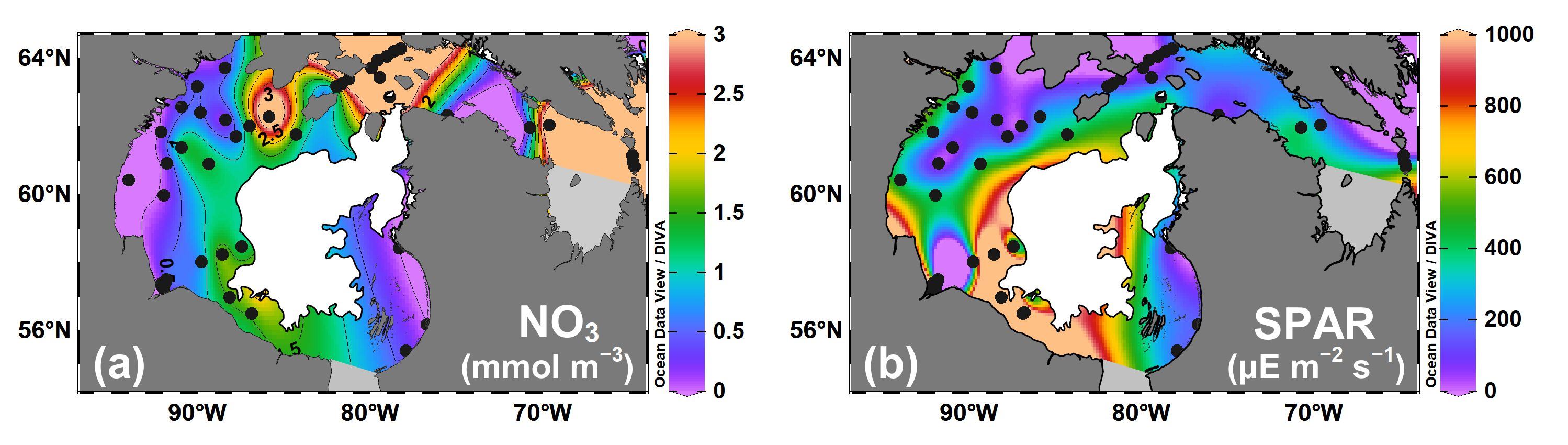 Figure S4. Nitrate and SPAR variability in Hudson Bay. Surface distribution of (a) nitrate (NO3) concentrations and (b) surface photosynthetic active radiation (SPAR) across Hudson Bay during our study. The dots indicate locations of CTD casts, and the white area represents sea-ice concentration greater than 90%, as of 9 July 2018, based on weekly ice charts provided by the Canadian Ice Service.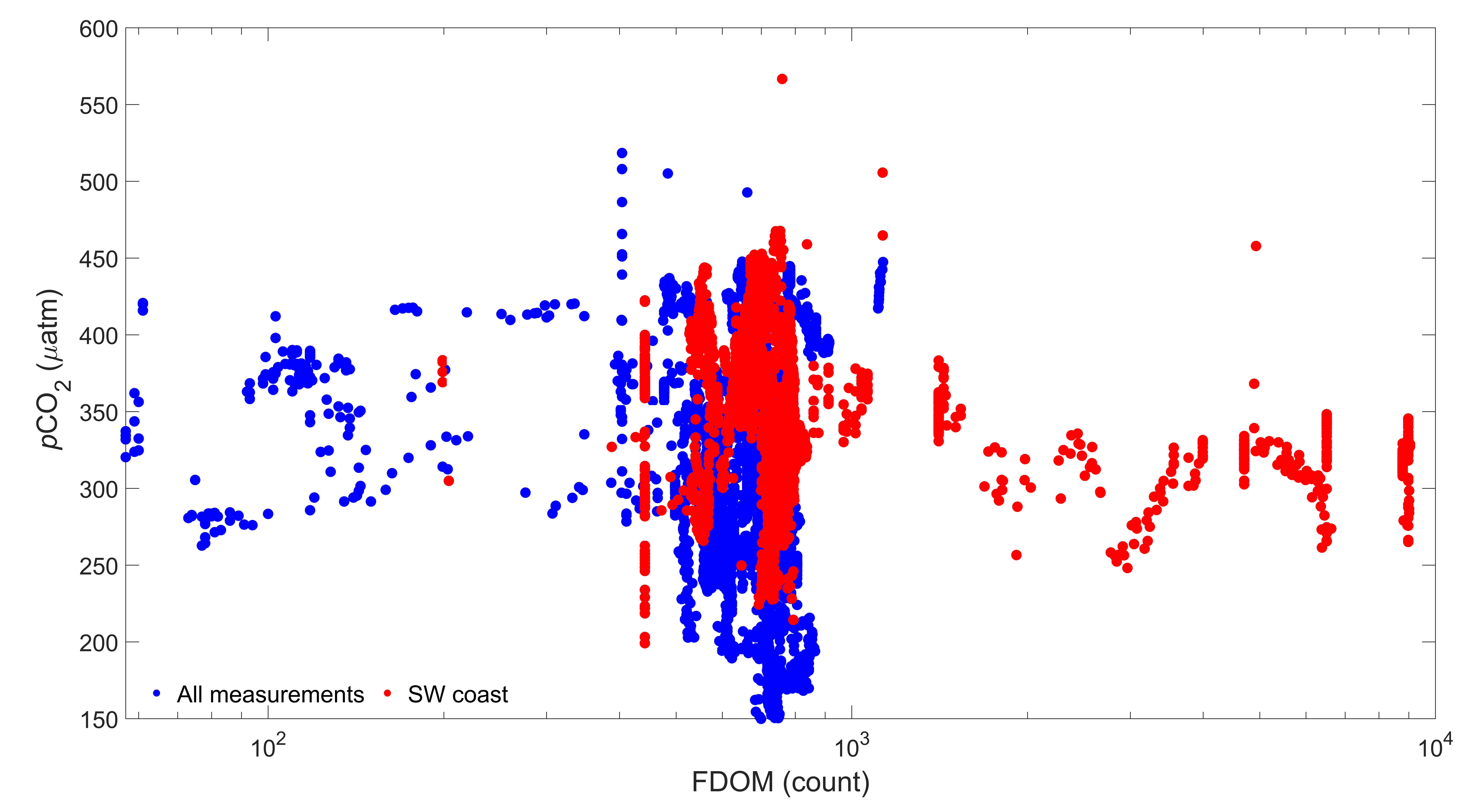 Figure S5. pCO2 versus FDOM. Scatterplot of pCO2 versus fluorescent dissolved organic matter (FDOM) in Hudson Bay during our study, with the measurements from the SW coast in red.  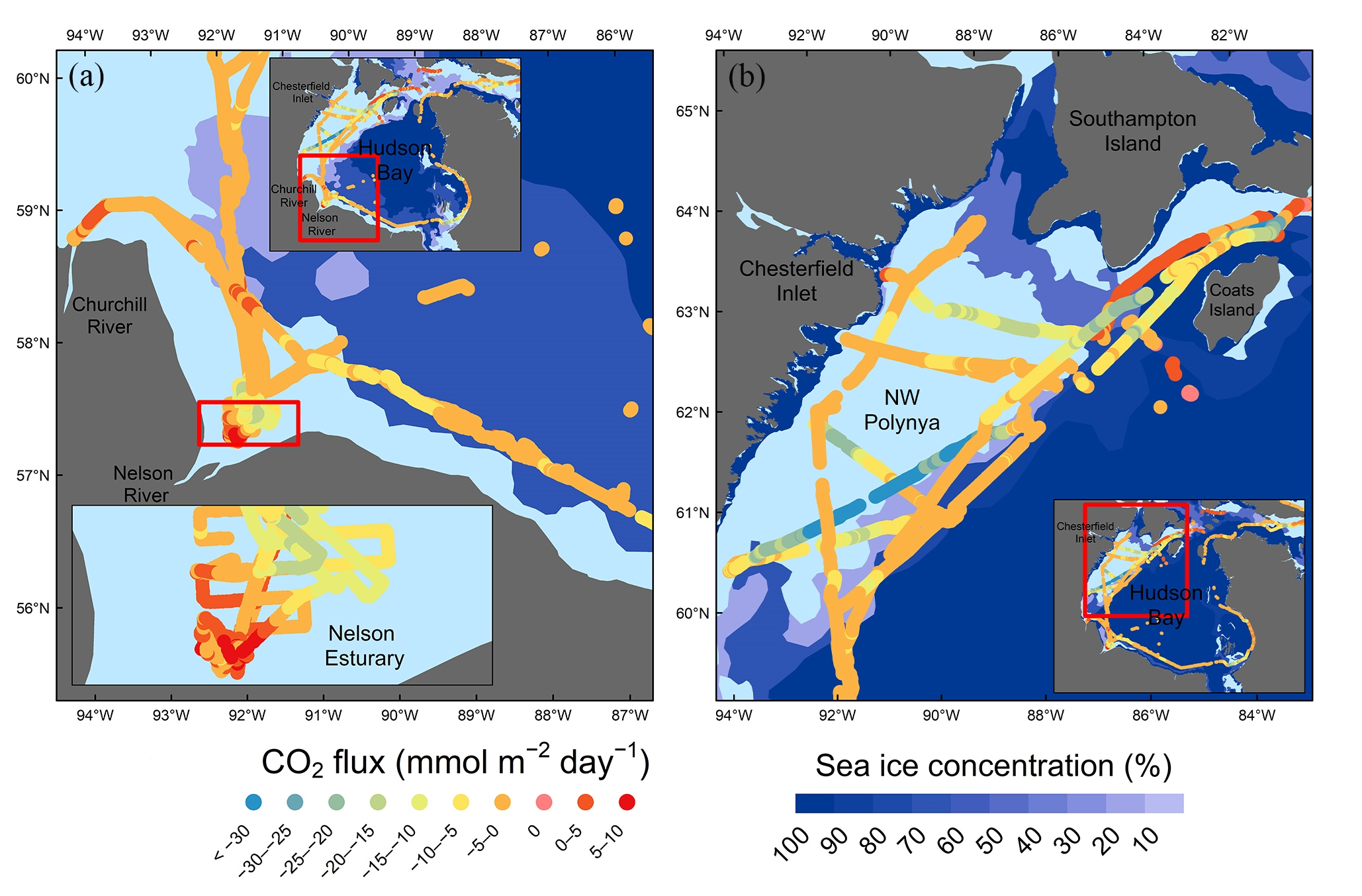 Figure S6. CO2 fluxes in the Nelson Estuary and NW polynya. Spatial variability of sea–air CO2 fluxes in (a) the Nelson and Churchill estuaries with the sea-ice cover as of 2 July 2018 and (b) the NW polynya with the sea-ice cover as of 16 June 2018. Table S1. Shipboard and NARR match-up measurements of wind speed, air temperature, and sea-air CO2 fluxes from 31 May to 2 July 2018a. aThe values presented in this table were area-weighted based on a 1 × 1 km grid across the study area (n = 5580). Text S1.  Thermal and non-thermal pCO2 calculationsTo separate the temperature effect from non-thermal effects on the observed pCO2 values in our study area, we first normalized the pCO2 values to the mean temperature of 0.8°C following the approach used by Takahashi et al. (2002):    pCO2non-thermal  = pCO2obs × ,                                                               Equation S1where pCO2non-thermal is the temperature-normalized pCO2 (or the non-thermal pCO2), T is the temperature in °C, and the subscripts “mean” and “obs” refer to the mean and observed values, respectively. Through this approach, the calculated pCO2non-thermal represents the non-thermal effect (i.e., biological activity and/or physical water mixing) on the observed pCO2 values. To best analyze the effects of temperature on the observed pCO2 values (pCO2thermal), we used the mean pCO2 of 317 μatm with the mean and observed temperatures via the following equation proposed by Takahashi et al. (2002):pCO2thermal  = pCO2mean × ,                                                                  Equation S2Using this method, the calculated pCO2thermal shows the pCO2 values that would be expected only from temperature changes. Note that we used the seasonal average temperature, not the annual average temperature, as described in Takahashi et al. (2002). As we were mainly interested in the seasonal variability of pCO2thermal and pCO2non-thermal during our study, we reasoned that using the seasonal average temperature is more appropriate than using the average annual temperature. Also, the temperature during our study covered a greater range (from –1.8°C to around 11°C), which minimizes any seasonal biases on the calculated pCO2thermal and pCO2non-thermal. That said, using the Takahashi et al. (2002) approach to derive the pCO2thermal  and pCO2non-thermal  in a complex system such as Hudson Bay provides a relatively simple analysis, because it ignores the impact that other physical processes, such as tidal mixing and turbulent forces, might have on pCO2 dynamics.  Text S2.  Uncertainties of CO2 flux estimationThe observed pCO2sw measurements include 2% uncertainties associated with the instrument drift and temperature corrections. We calculated a 10% uncertainty in the NARR wind data based on the differences from our in situ field measurements presented in Figure 10. Wanninkhof (2014) estimated the cumulative uncertainties of the CO2 flux derived from the gas exchange parameterization to be 20%. We used an uncertainty of 5% for the AMSR2 sea-ice data, based on the differences from ship observations shown in Figure 2. Loose et al. (2009) estimated the standard error of sea-ice effect on gas exchange to be about 30%. Therefore, the overall uncertainty of the estimated sea–air CO2 fluxes was about 38% ([0.022 + 0.12 + 0.22 + 0.052 + 0.32]1/2), which corresponds to about ± 1.9 mmol CO2 m−2 day−1 of the calculated CO2 fluxes for the spring and early summer seasons. Reference1. Loose, B, McGillis, W, Schlosser, P, Perovich, D, Takahashi, T. 2009. Effects of freezing, growth, and ice cover on gas transport processes in laboratory seawater experiments. Geophysical Research Letters 36(5). DOI: http://dx.doi.org/10.1029/2008gl036318.StatsShipboard wind speedNARR wind speedShipboard air temp.NARR air temp.Shipboard CO2 flux  NARR CO2 fluxStats(m s−1)(m s−1)(°C)(°C)(mmol m−2 day−1)(mmol m−2 day−1)Mean6.14.71.71.0−7.8−5.8Standard deviation3.13.13.12.610.310.5Minimum0.00.0−5.7−7.6−69.1−83.9Maximum15.215.821.520.813.08.9Median5.33.31.40.8−3.0−1.4